Цифры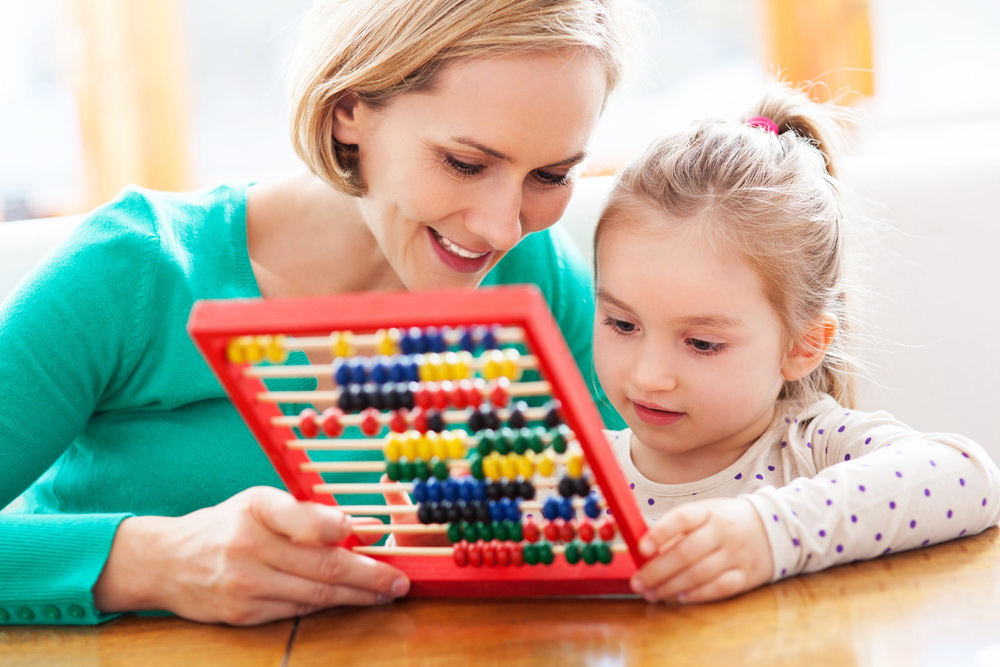 Игра: «Какой цифры не стало?»Перед ребенком цифровой ряд. Ребенок закрывает глаза или отворачивается, взрослый убирает одну или две цифры. Открыв глаза, ребенок определяет какой цифры нет.Игра: «Цифры разбежались»Все цифры расположены беспорядочно. Дать задание ребенку разложить цифры по порядку.Соедини стрелкой цифру с нужным количеством предметов.
Обведи в кружок цифру, которая соответствует количеству предметов.Игра «Назови цифру»Перед ребенком цифровой ряд. Взрослый предлагает ребенку показать любую из названных цифр, или указывая на любую цифру, спросить, как она называется.Назови, какие цифры пропущены 1 3 4 6 8 10?
Какая цифра должна стоять вместо 3? 4? 6? 8? 10? и др.